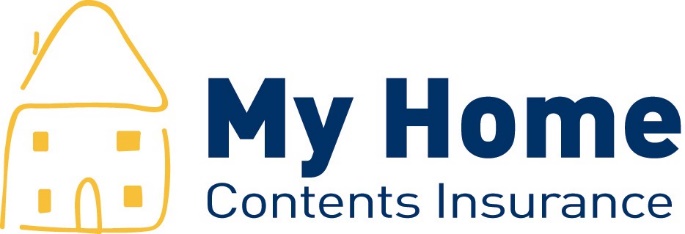 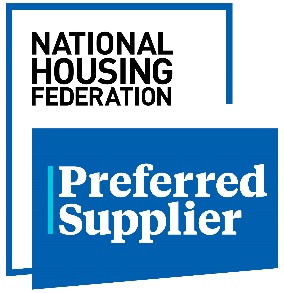 Embed video on page https://www.youtube.com/watch?v=AtTTPYwjw_MHome Contents InsuranceWhy do I need it?If you are a tenant who rents, it is unlikely your landlord will cover your contents as part of the tenancy agreement. It’s a good idea to consider what a home contents insurance policy would cover you for in order to help you make an informed decision on whether you need one.Contents insurance is designed to help protect your possessions. No matter how careful you are, there’s always a risk that your belongings could be broken, damaged or stolen.To help you decide whether home contents insurance is right for you, [Housing Organisation Name] have teamed up with Thistle Tenant Risks, and Ageas Insurance Limited who provide the My Home Contents Insurance Scheme, a Tenants Contents Insurance policy designed for tenants living in social housing.The My Home Contents Insurance Scheme can offer you insurance for the contents of your home including cover for items such as furniture, carpets, curtains, clothes, bedding, electrical items, jewellery, pictures and ornaments. How do you get further information?Ask your local housing officer for an application packCall Thistle Tenant Risks on 0345 450 7288 Alternatively, please visit the www.thistlemyhome.co.uk  for more information or to request a call back.The National Housing Federation working in partnership with Thistle Insurance Services Ltd. Thistle Insurance Services Limited is authorised and regulated by the Financial Conduct Authority FRN 310419.   Registered in England under No. 00338645. Registered office: Rossington’s Business Park, West Carr Road, Retford, Nottinghamshire, DN22 7SW. Thistle Insurance Services Ltd is part of the PIB Group.Our Data Protection Privacy Policy is online at https://www.thistleinsurance.co.uk/Privacy-PolicyIt is important to protect your belongings and your Landlord suggests that you look for providers who are regulated by the Financial Conduct Authority (FCA). Thistle Insurance Services are a company that specialises in social housing contents insurance, however there are also other providers that can be found on comparison websites like Money Supermarket or Compare the Market.